		Agreement		Concerning the Adoption of Harmonized Technical United Nations Regulations for Wheeled Vehicles, Equipment and Parts which can be Fitted and/or be Used on Wheeled Vehicles and the Conditions for Reciprocal Recognition of Approvals Granted on the Basis of these United Nations Regulations*(Revision 3, including the amendments which entered into force on 14 September 2017)_________		Addendum 15 – UN Regulation No. 16		Revision 8 - Amendment 7Supplement 11 to the 06 series of amendments – Date of entry into force: 28 May 2018		Uniform provisions concerning the approval of:I.	Safety-belts, restraint systems, child restraint systems and ISOFIX child restraint systems for occupants of power-driven vehiclesII.	Vehicles equipped with safety-belts, safety-belt reminder, restraint systems, child restraint systems, ISOFIX child restraint systems and i-Size child restraint systemsThis document is meant purely as documentation tool. The authentic and legal binding text is: ECE/TRANS/WP.29/2018/128_________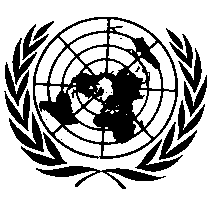 UNITED NATIONSAnnex XVI, amend to read:""E/ECE/324/Rev.1/Add.15/Rev.8/Amend.7−E/ECE/TRANS/505/Rev.1/Add.15/Rev.8/Amend.7E/ECE/324/Rev.1/Add.15/Rev.8/Amend.7−E/ECE/TRANS/505/Rev.1/Add.15/Rev.8/Amend.724 June 2019Minimum requirements for safety-belts and RetractorsMinimum requirements for safety-belts and RetractorsMinimum requirements for safety-belts and RetractorsMinimum requirements for safety-belts and RetractorsMinimum requirements for safety-belts and RetractorsMinimum requirements for safety-belts and RetractorsMinimum requirements for safety-belts and RetractorsMinimum requirements for safety-belts and RetractorsMinimum requirements for safety-belts and RetractorsVehicle categoryForward facing seating positionsForward facing seating positionsForward facing seating positionsForward facing seating positionsForward facing seating positionsForward facing seating positionsRearward-facingseating positionsSide-facing seating positionVehicle categoryOutboard seating positionsOutboard seating positionsOutboard seating positionsCentre seating positionCentre seating positionCentre seating positionRearward-facingseating positionsSide-facing seating positionVehicle categoryFrontFrontOther than frontFrontFrontOther than frontRearward-facingseating positionsSide-facing seating positionM1Ar4mAr4mAr4mAr4mAr4mAr4mB, Br3, Br4m-M2 < 3.5 tAr4m, Ar4NmAr4m, Ar4NmAr4m, Ar4NmAr4m, Ar4NmAr4m, Ar4NmAr4m, Ar4NmBr3, Br4m, Br4Nm-M2 > 3.5 tBr3, Br4m, Br4Nm, or Ar4m or Ar4Nm ●Br3, Br4m, Br4Nm, or Ar4m or Ar4Nm ●Br3, Br4m, Br4Nm, or Ar4m or Ar4Nm ●Br3, Br4m, Br4Nm or Ar4m or Ar4Nm ●Br3, Br4m, Br4Nm or Ar4m or Ar4Nm ●Br3, Br4m, Br4Nm or Ar4m or Ar4Nm ●Br3, Br4m, Br4Nm-M3Br3, Br4m, Br4Nm, or Ar4m or Ar4Nm ●See para. 8.1.7. for conditions when a lap belt is permittedBr3, Br4m, Br4Nm, or Ar4m or Ar4Nm ●See para. 8.1.7. for conditions when a lap belt is permittedBr3, Br4m, Br4Nm, or Ar4m or Ar4Nm ●See para. 8.1.7. for conditions when a lap belt is permittedBr3, Br4m, Br4Nm or Ar4m or Ar4Nm ●See para. 8.1.7. for conditions when a lap belt is permittedBr3, Br4m, Br4Nm or Ar4m or Ar4Nm ●See para. 8.1.7. for conditions when a lap belt is permittedBr3, Br4m, Br4Nm or Ar4m or Ar4Nm ●See para. 8.1.7. for conditions when a lap belt is permittedBr3, Br4m, Br4NmB, Br3, Br4m, Br4NmN1Ar4m, Ar4NmAr4m, Ar4NmAr4m, Ar4Nm, Br4m, Br4Nm ØB, Br3, Br4m, Br4Nm or A, Ar4m, Ar4Nm* 1 B, Br3, Br4m, Br4Nm or A, Ar4m, Ar4Nm* 1 B, Br3, Br4m, Br4NmB, Br3, Br4m, Br4Nm-N1Para. 8.1.2.1. lap belt permitted if seat is inboard of a passagewayPara. 8.1.6. lap belt permitted if the windscreen is not in the reference zonePara. 8.1.6. lap belt permitted if the windscreen is not in the reference zoneN2Br3, Br4m, Br4Nm orAr4m, Ar4Nm*Para. 8.1.6. lap belt permitted if the windscreen is outside the reference zone and for the driver's seatBr3, Br4m, Br4Nm orAr4m, Ar4Nm*Para. 8.1.6. lap belt permitted if the windscreen is outside the reference zone and for the driver's seatB, Br3, Br4m, Br4Nm B, Br3, Br4m, Br4Nm, or A, Ar4m, Ar4Nm*Para. 8.1.6. lap belt permitted if the windscreen is not in the reference zoneB, Br3, Br4m, Br4Nm, or A, Ar4m, Ar4Nm*Para. 8.1.6. lap belt permitted if the windscreen is not in the reference zoneB, Br3, Br4m, Br4NmB, Br3, Br4m, Br4Nm-N3Br3, Br4m, Br4Nm orAr4m, Ar4Nm*Para. 8.1.6. lap belt permitted if the windscreen is outside the reference zone and for the driver's seatBr3, Br4m, Br4Nm orAr4m, Ar4Nm*Para. 8.1.6. lap belt permitted if the windscreen is outside the reference zone and for the driver's seatB, Br3, Br4m, Br4NmB, Br3, Br4m, Br4Nm, or A, Ar4m, Ar4Nm*Para. 8.1.6. lap belt permitted if the windscreen is not in the reference zoneB, Br3, Br4m, Br4Nm, or A, Ar4m, Ar4Nm*Para. 8.1.6. lap belt permitted if the windscreen is not in the reference zoneB, Br3, Br4m, Br4NmB, Br3, Br4m, Br4Nm-A: three-point (lap and diagonal) belt
3: automatically locking retractorA: three-point (lap and diagonal) belt
3: automatically locking retractorB: 2-point (lap) belt
4: emergency locking retractorB: 2-point (lap) belt
4: emergency locking retractorB: 2-point (lap) belt
4: emergency locking retractorr: retractor
N: higher response thresholdr: retractor
N: higher response thresholdm: emergency locking retractor with multiple sensitivity m: emergency locking retractor with multiple sensitivity *: Refers to para. 8.1.6. of this Regulation 2*: Refers to para. 8.1.6. of this Regulation 2Ø: Refers to para. 8.1.2.1. of this RegulationØ: Refers to para. 8.1.2.1. of this RegulationØ: Refers to para. 8.1.2.1. of this Regulation●: refers to para. 8.1.7. of this Regulation2●: refers to para. 8.1.7. of this Regulation2(see UN Regulation No. 16, paras. 2.14.3. and 2.14.5.)(see UN Regulation No. 16, paras. 2.14.3. and 2.14.5.)1	Erratum to Supplement 12 to the 04 series of amendments, applicable "ab initio." 2	Erratum to Revision 4, applicable "ab initio."Note:	In all cases all S-type belts may be fitted in place of all possible A or B type belts, provided their anchorages comply with UN Regulation No. 14. Where a harness belt has been approved as a S-type belt according to this Regulation, using the lap belt strap, the shoulder belt straps and possibly one or more retractors, one or two additional crotch straps including their attachments for their anchorages may be provided by the manufacturer/applicant. These additional anchorages need not meet the requirements of UN Regulation No. 14 (Erratum to Supplement 14 to the 04 series of amendments, applicable "ab initio.")."1	Erratum to Supplement 12 to the 04 series of amendments, applicable "ab initio." 2	Erratum to Revision 4, applicable "ab initio."Note:	In all cases all S-type belts may be fitted in place of all possible A or B type belts, provided their anchorages comply with UN Regulation No. 14. Where a harness belt has been approved as a S-type belt according to this Regulation, using the lap belt strap, the shoulder belt straps and possibly one or more retractors, one or two additional crotch straps including their attachments for their anchorages may be provided by the manufacturer/applicant. These additional anchorages need not meet the requirements of UN Regulation No. 14 (Erratum to Supplement 14 to the 04 series of amendments, applicable "ab initio.")."1	Erratum to Supplement 12 to the 04 series of amendments, applicable "ab initio." 2	Erratum to Revision 4, applicable "ab initio."Note:	In all cases all S-type belts may be fitted in place of all possible A or B type belts, provided their anchorages comply with UN Regulation No. 14. Where a harness belt has been approved as a S-type belt according to this Regulation, using the lap belt strap, the shoulder belt straps and possibly one or more retractors, one or two additional crotch straps including their attachments for their anchorages may be provided by the manufacturer/applicant. These additional anchorages need not meet the requirements of UN Regulation No. 14 (Erratum to Supplement 14 to the 04 series of amendments, applicable "ab initio.")."1	Erratum to Supplement 12 to the 04 series of amendments, applicable "ab initio." 2	Erratum to Revision 4, applicable "ab initio."Note:	In all cases all S-type belts may be fitted in place of all possible A or B type belts, provided their anchorages comply with UN Regulation No. 14. Where a harness belt has been approved as a S-type belt according to this Regulation, using the lap belt strap, the shoulder belt straps and possibly one or more retractors, one or two additional crotch straps including their attachments for their anchorages may be provided by the manufacturer/applicant. These additional anchorages need not meet the requirements of UN Regulation No. 14 (Erratum to Supplement 14 to the 04 series of amendments, applicable "ab initio.")."1	Erratum to Supplement 12 to the 04 series of amendments, applicable "ab initio." 2	Erratum to Revision 4, applicable "ab initio."Note:	In all cases all S-type belts may be fitted in place of all possible A or B type belts, provided their anchorages comply with UN Regulation No. 14. Where a harness belt has been approved as a S-type belt according to this Regulation, using the lap belt strap, the shoulder belt straps and possibly one or more retractors, one or two additional crotch straps including their attachments for their anchorages may be provided by the manufacturer/applicant. These additional anchorages need not meet the requirements of UN Regulation No. 14 (Erratum to Supplement 14 to the 04 series of amendments, applicable "ab initio.")."1	Erratum to Supplement 12 to the 04 series of amendments, applicable "ab initio." 2	Erratum to Revision 4, applicable "ab initio."Note:	In all cases all S-type belts may be fitted in place of all possible A or B type belts, provided their anchorages comply with UN Regulation No. 14. Where a harness belt has been approved as a S-type belt according to this Regulation, using the lap belt strap, the shoulder belt straps and possibly one or more retractors, one or two additional crotch straps including their attachments for their anchorages may be provided by the manufacturer/applicant. These additional anchorages need not meet the requirements of UN Regulation No. 14 (Erratum to Supplement 14 to the 04 series of amendments, applicable "ab initio.")."1	Erratum to Supplement 12 to the 04 series of amendments, applicable "ab initio." 2	Erratum to Revision 4, applicable "ab initio."Note:	In all cases all S-type belts may be fitted in place of all possible A or B type belts, provided their anchorages comply with UN Regulation No. 14. Where a harness belt has been approved as a S-type belt according to this Regulation, using the lap belt strap, the shoulder belt straps and possibly one or more retractors, one or two additional crotch straps including their attachments for their anchorages may be provided by the manufacturer/applicant. These additional anchorages need not meet the requirements of UN Regulation No. 14 (Erratum to Supplement 14 to the 04 series of amendments, applicable "ab initio.")."1	Erratum to Supplement 12 to the 04 series of amendments, applicable "ab initio." 2	Erratum to Revision 4, applicable "ab initio."Note:	In all cases all S-type belts may be fitted in place of all possible A or B type belts, provided their anchorages comply with UN Regulation No. 14. Where a harness belt has been approved as a S-type belt according to this Regulation, using the lap belt strap, the shoulder belt straps and possibly one or more retractors, one or two additional crotch straps including their attachments for their anchorages may be provided by the manufacturer/applicant. These additional anchorages need not meet the requirements of UN Regulation No. 14 (Erratum to Supplement 14 to the 04 series of amendments, applicable "ab initio.")."1	Erratum to Supplement 12 to the 04 series of amendments, applicable "ab initio." 2	Erratum to Revision 4, applicable "ab initio."Note:	In all cases all S-type belts may be fitted in place of all possible A or B type belts, provided their anchorages comply with UN Regulation No. 14. Where a harness belt has been approved as a S-type belt according to this Regulation, using the lap belt strap, the shoulder belt straps and possibly one or more retractors, one or two additional crotch straps including their attachments for their anchorages may be provided by the manufacturer/applicant. These additional anchorages need not meet the requirements of UN Regulation No. 14 (Erratum to Supplement 14 to the 04 series of amendments, applicable "ab initio.")."